Принято:Решение Ученого совета От «22» марта 2021 г.Протокол №5Факультет экономики и праваРабочая программа учебной практикиПРАКТИКА ПО ПОЛУЧЕНИЮ ПЕРВИЧНЫХ ПРОФЕССИОНАЛЬНЫХ УМЕНИЙ И НАВЫКОВНаправление подготовки (специальность)38.05.02 Таможенное делоНаправленность (специализация) подготовки:Таможенные платежи и валютное регулированиеКвалификация выпускника:Специалист таможенного делаФорма обучения:Очная, заочнаяСоставитель программы:Дюкарев В.В., заведующий кафедрой таможенного права и организации таможенного делаМосква 2021СОДЕРЖАНИЕВид практики, способ и форма (форм) ее проведения………………………..………………3Перечень планируемых результатов обучения при прохождении практики, соотнесенных с планируемыми результатами освоения основной профессиональной образовательной программы………………………………………………………………………………...…………3Место практики в структуре основной профессиональной образовательной программы бакалавриата…………………………………………………………………………………..…..... 3Объем практики в зачетных единицах и ее продолжительности в неделях либо в академических часах………………………………………………………………………..………4Содержание практики……………………………………………………………………..…...45.1. Разделы практики и трудоемкость по видам учебных занятий (в академических часах)…45.2. Содержание практики, структурированное по разделам (темам)…………………………...56. Оценочные материалы для проведения аттестации обучающихся по практике…………….66.1. Описание показателей и критериев оценивания компетенций, описание шкал…………...76.2. Методические материалы, определяющие процедуры оценивания знаний, умений, навыков и (или) опыта деятельности, характеризующих этапы формирования компетенций в процессе освоения основной профессиональной образовательной программы………….….…76.3. Типовые контрольные задания или иные материалы, необходимые для процедуры оценивания знаний, умений, навыков и (или) опыта деятельности, характеризующих этапы формирования компетенций в процессе освоения основной профессиональной образовательной программы……………………………………………………………………...107. Перечень основной и дополнительной учебной литературы …………………..………..…..128. Методические указания для обучающихся по освоению материалов практики…................139. Описание материально-технической базы, необходимой для осуществления образовательного процесса по практике………………………………………………………….1510. Перечень информационных технологий, используемых при осуществлении образовательного процесса по дисциплине, в том числе комплект лицензионного программного обеспечения, электронно-библиотечные системы, современные профессиональные базы данных и информационные справочные системы…………………...1610.1 Лицензионное программное обеспечение………………………...………………………...1610.2. Электронно-библиотечная система………………………………...…………...............…..1610.3. Современные профессиональные базы данных………………………………………..…..1610.4. Информационные справочные системы…………………………...........……………….…1711. Особенности реализации дисциплины для инвалидов и лиц с ограниченными возможностями здоровья……………………………………………………………………...…..1712. Лист регистрации изменений.....................................................................................................181. Вид практики, способ и форма (формы) ее проведенияВид практики: учебная.Тип практики: практика по получению первичных профессиональных умений и навыков.Способ проведения практики: стационарная или выездная.Форма (формы) проведения практики: практика проводится дискретно. 2. Перечень планируемых результатов обучения при прохождении практики, соотнесенных с планируемыми результатами освоения ОПОПОПК-2. Способен осуществлять сбор, обработку, анализ данных для решения профессиональных задач, информирования органов государственной власти и общества на основе информационной и библиографической культуры с применением информационно-коммуникационных технологий и с учетом основных требований информационной безопасностиВ результате освоения ОПОП специалитета обучающийся должен овладеть следующими результатами обучения при прохождении практики:3. Место практики в структуре ОПОП специалитетаПрактика реализуется в рамках базовой части.Для успешного прохождения практики необходимы компетенции, сформированные в рамках изучения дисциплин гуманитарного, социального и экономического профессионального цикла учебного плана.Знания, полученные студентами в процессе прохождения учебной практики, необходимы для последующего прохождения производственной и преддипломной практик, выполнения научно-исследовательской работы, а также выпускной квалификационной работы.Практика проводится:на 2 курсе в 4 семестре – для очной формы обучения;на 2 курсе – для заочной формы обучения.4. Объем практики в зачетных единицах и ее продолжительность в неделях либо в академических или астрономических часахОбщий объём практики составляет 3 зачетных единицы.Продолжительность практики 108 часов. 5. Содержание практики5.1. Разделы практики и трудоемкость по видам учебных занятий(в академических часах)Для очной формы обученияДля заочной формы обучения5.2. Содержание практики, структурированное по разделам (темам)5.2.1. Инструктаж по технике безопасности.Изучение пакета документов по технике безопасности. Заполнение дневника.5.2.2. Ознакомление со структурой таможенного органа, его месте в выполнении задач по таможенному контролю и таможенному оформлению перемещаемых через там. границу. Выполняемые задачи, структура, назначение, штатное расписание таможенного органа и его особенности; - место данного таможенного органа в системе таможенных органов РФ. Заполнение дневника.5.2.3. Изучение нормативно-правовых актов, обеспечивающих деятельность таможенных органов.Изучение положения об отделе и должностной инструкции инспектора отдела: задачи и структура отдела; особенности организации работы в отделе; изучение нормативно-правовых актов.Изучение учебно-методических пособий, специальной документации по деятельности отдела. Заполнение дневника.5.2.4. Обработка и систематизация фактического и литературного материала, написание отчета.Сбор материала и написание отчета.5.2.5. Участие в выполнении отдельных функциональных обязанностей инспектора отдела (отделения) без права принятия решения. Отдел таможенного оформления и таможенного контроля: - Порядок взаимодействия ОТО и ТК, таможенного поста, структурных подразделений таможни; - технология работы отдела; - порядок контроля документов, необходимых для таможенного оформления товаров и транспортных средств; и т.д. Отдел досмотра: - Технология работы отдела; - подтверждение о прибытии транспортного средства; порядок осмотра транспортных средств по прибытии в зону таможенного контроля СВХ (ТС); - производство досмотра в соответствии с поручением на досмотр; - составление (под руководством инспектора) акта таможенного досмотра товаров на СВХ. 5.2.6. Сбор материалов и выполнение индивидуального задания.Сбор теоретического материала по теме индивидуального задания.Консультации с сотрудниками таможенного органа по теме индивидуального задания.Оформление индивидуального задания.Оформление дневника. 6. Оценочные материалы для проведения аттестации обучающихся по практикеФорма отчетности – зачет с оценкойОтчетность по практике. Оформляется следующая документация: отчет о практике, в котором должно быть содержательно отражено выполнение всех пунктов индивидуального задания, выданного перед началом практики, а также всех пунктов программы практики;дневник практики – составляется в соответствии с требованиями программы и является основным документом, которому студент отчитывается за выполнение программы и индивидуального задания по практике. В нем по дням указываются виды работ, выполняющиеся на базе практики; индивидуальное задание – выполненное в ходе прохождения практики по одной из предложенных тем;отзыв руководителя практики от организации или учреждения – базы практики о деятельности в период практики – выполняется на фирменном бланке с подписью руководителя с места практики и печатью организации.Дневник практики заполняется лично. Записи о выполненных работах производятся ежедневно и заверяются подписью руководителя практики от организации или учреждения – базы практики.По окончании практики обучающийся обязан получить характеристику своей деятельности.В характеристике указываются положительные и отрицательные моменты в период прохождения практики.6.1. Описание показателей и критериев оценивания компетенций, описание шкал оценивания6.2. Методические материалы, определяющие процедуры оценивания знаний, умений, навыков и (или) опыта деятельности, характеризующих этапы формирования компетенций в процессе освоения основной профессиональной образовательной программыС целью определения уровня овладения компетенциями, закрепленными за практикой, в заданные преподавателем сроки проводится промежуточный контроль знаний, умений и навыков каждого обучающегося. Процедура оценивания освоения компетенций обучающимся во время практики основана на следующих стандартах:1. Многоступенчатость: оценка (как преподавателем, так и обучающимися группы) и самооценка обучающегося, обсуждение результатов и комплекс мер по устранению недостатков.2. Единство используемой технологии для всех обучающихся, выполнение условий сопоставимости результатов оценивания.3. Соблюдение последовательности проведения оценки.Объектами оценивания выступают:Результаты прохождения практики (активность на практике, своевременность выполнения различных видов заданий, посещаемость);степень отработки теоретических знаний на практике (анализ и оценка активности и эффективности участия по видам работ на практике);уровень овладения практическими умениями и навыками (выполнение практических заданий по поиску и обобщению информации);результаты самостоятельной работы (изучение книг из списка основной и дополнительной литературы).Активность обучающегося на практике оценивается на основе выполненных обучающимся работ и заданий, предусмотренных данной рабочей программой практики. Промежуточная аттестация по учебной практике (по получению первичных профессиональных умений и навыков) проводится в соответствии с учебным планом в виде зачета с оценкой в период зачетно-экзаменационной сессии в соответствии с графиком. Обучающиеся допускаются к зачету с оценкой по практике в случае выполнения им учебного плана по практике: выполнения всех заданий и мероприятий, предусмотренных программой, в том числе и зачетного задания.Знания умения, навыки обучающегося на зачете с оценкой оцениваются оценками: «отлично, «хорошо», «удовлетворительно», «неудовлетворительно» / «зачтено», «незачтено».Основой для определения оценки служит уровень усвоения обучающимися материала, предусмотренного данной рабочей программой.Оценивание обучающегося по результатам прохождения учебной практики6.3. Типовые контрольные задания или иные материалы, необходимые для процедуры оценивания знаний, умений, навыков и (или) опыта деятельности, характеризующих этапы формирования компетенций в процессе освоения основной профессиональной образовательной программы6.3.1. Индивидуальный план1. Инструктаж по технике безопасности.Изучение пакета документов по технике безопасности. Заполнение дневника.2. Ознакомление со структурой таможенного органа, его месте в выполнении задач по таможенному контролю и таможенному оформлению перемещаемых через там. границу. Выполняемые задачи, структура, назначение, штатное расписание таможенного органа и его особенности; - место данного таможенного органа в системе таможенных органов РФ. Заполнение дневника.3. Изучение нормативно-правовых актов, обеспечивающих деятельность таможенных органов.Изучение положения об отделе и должностной инструкции инспектора отдела: задачи и структура отдела; особенности организации работы в отделе; изучение нормативно-правовых актов.Изучение учебно-методических пособий, специальной документации по деятельности отдела. Заполнение дневника.4. Обработка и систематизация фактического и литературного материала, написание отчета.Сбор материала и написание отчета.6.3.2. План-график1. Инструктаж по технике безопасности.2. Ознакомление со структурой таможенного органа, его месте в выполнении задач по таможенному контролю и таможенному оформлению перемещаемых через там. границу. 3. Изучение нормативно-правовых актов, обеспечивающих деятельность таможенных органов.4. Обработка и систематизация фактического и литературного материала, написание отчета.6.3.3. Заполнение дневникаТребования:- заполнять аккуратность;- соблюдать последовательность совершения мероприятий.6.3.4. Защита отчета (устный опрос)Требования:соответствие содержания отчета программе прохождения практики – отчет собран в полном объеме;структурированность (четкость, нумерация страниц, подробное оглавление отчета);индивидуальное задание раскрыто полностью;не нарушены сроки сдачи отчета.Обучающийся:демонстрирует системность и глубину знаний, полученных при прохождении практики;стилистически грамотно, логически правильно излагает ответы на вопросы;дает исчерпывающие ответы на дополнительные вопросы преподавателя по темам, предусмотренным программой практики.За творческий подход к выполнению отчета: наличие фотографий, интересное раскрытие индивидуального задания – наличие интересной презентации, видео, и т.д. – оценка повышается на 1 балл.7. Перечень основной и дополнительной учебной литературыНормативные правовые актыТаможенный кодекс Евразийского экономического союза (приложение № 1 к Договору о Таможенном кодексе Евразийского экономического союза) // Официальный сайт Евразийского экономического союза http://www.eaeunion.org/, 12.04.2017Федеральный закон от 03.08.2018 № 289-ФЗ (ред. от 01.05.2019) «О таможенном регулировании в Российской Федерации и о внесении изменений в отдельные законодательные акты Российской Федерации» // Собрание законодательства РФ, 06.08.2018, № 32 (часть I), ст. 5082.Федеральный закон от 10.12.2003 № 173-ФЗ (ред. от 03.07.2016) «О валютном регулировании и валютном контроле» // Собрание законодательства РФ, 15.12.2003, № 50, ст. 4859Закон РФ от 21.05.1993 № 5003-1 (ред. от 05.04.2016) «О таможенном тарифе» // Российская газета, № 107, 05.06.1993.Основная литератураУчебная практика: практика по получению первичных профессиональных умений и навыков, в том числе первичных умений и навыков научно-исследовательской деятельности : методические указания для обучающихся по направлению подготовки бакалавриата «Экономика», профиль «Финансы и кредит» / составители Р. В. Кривоносов, Е. И. Строгонова, А. Г. Саакян. — Краснодар, Саратов : Южный институт менеджмента, Ай Пи Эр Медиа, 2018. — 28 c. — Текст : электронный // Электронно-библиотечная система IPR BOOKS : [сайт]. — URL: https://www.iprbookshop.ru/75095.html (дата обращения: 29.06.2021). — Режим доступа: для авторизир. пользователейМинько, Э. В. Организация учебно-производственных практик и итоговой аттестации студентов : учебное пособие / Э. В. Минько, А. Э. Минько. — Саратов : Ай Пи Эр Медиа, 2017. — 58 c. — ISBN 978-5-4486-0067-8. — Текст : электронный // Электронно-библиотечная система IPR BOOKS : [сайт]. — URL: http://www.iprbookshop.ru/70615.html (дата обращения: 29.11.2019). — Режим доступа: для авторизир. пользователейДополнительная литератураКайль, Я. Я. Учебно-методическое пособие по организации прохождения всех видов практик и выполнения научно-исследовательских работ / Я. Я. Кайль, Р. М. Ламзин, М. В. Самсонова. — Волгоград : Волгоградский государственный социально-педагогический университет, 2019. — 208 c. — ISBN 978-5-9669-1862-0. — Текст : электронный // Электронно-библиотечная система IPR BOOKS : [сайт]. — URL: https://www.iprbookshop.ru/82560.html (дата обращения: 29.06.2021). — Режим доступа: для авторизир. пользователейШишикин, В. Г. Научно-исследовательская и практическая работа студентов : учебно-методическое пособие / В. Г. Шишикин, Е. В. Никитенко. — Новосибирск : Новосибирский государственный технический университет, 2019. — 111 c. — ISBN 978-5-7782-3955-5. — Текст : электронный // Электронно-библиотечная система IPR BOOKS : [сайт]. — URL: https://www.iprbookshop.ru/98773.html (дата обращения: 29.06.2021). — Режим доступа: для авторизир. пользователей8. Методические указания для обучающихся по освоению материалов практики9. Описание материально-технической базы, необходимой для осуществления образовательного процесса по практикеДля осуществления образовательного процесса по практике необходимо использование следующих помещений: 1. Кабинет № 307, оснащенный компьютерами с учебными программами Альта Софт, мультимедийное оборудование.2. Кабинет № 405, оснащенный лабораторным оборудованием, наглядными пособиями, плакатами и макетами продовольственных и непродовольственных товаров (по заявке устанавливается мобильный комплект: ноутбук, проектор, экран).3. Кабинет № 304 используется для самостоятельной работы обучающихся с выходом в сеть Интернет.10. Перечень информационных технологий, используемых при осуществлении образовательного процесса по практике, в том числе комплект лицензионного программного обеспечения, электронно-библиотечные системы, современные профессиональные базы данных и информационные справочные системыОбучающиеся обеспечены доступом к электронной информационно-образовательной среде Университета из любой точки, в которой имеется доступ к сети «Интернет», как на территории организации, так и вне ее.10.1 Лицензионное программное обеспечение:1. Операционная система Microsoft Windows XP Professional Russian - OEM-лицензии (поставляются в составе готового компьютера);2. Операционная система Microsoft Windows 7 Professional - OEM-лицензии (поставляются в составе готового компьютера);3. Программный пакет Microsoft Office 2007 - лицензия № 45829385 от 26.08.2009;4. Программный пакет Microsoft Office 2010 Professional - лицензия № 48234688 от 16.03.2011;5. Программный пакет Microsoft Office 2010 Professional - лицензия № 49261732 от 04.11.2011;6. Комплексная система антивирусной защиты DrWEB Entrprise Suite - лицензия № 126408928;7. 1С: Бухгалтерия 8 учебная версия - лицензионный договор № 01/200213 от 20.02.2013;8. Программный комплекс IBM SPSS Statistic BASE - лицензионный договор № 20130218-1 от 12.03.2013;9. Программный пакет LibreOffice - свободная лицензия Lesser General Public License10. Корпоративная платформа Microsoft Teams. Проприетарная лицензия.10.2. Электронно-библиотечная система:Электронная библиотечная система (ЭБС): http://www.iprbookshop.ru/Образовательная платформа ЮРАЙТ: https://urait.ru10.3. Современные профессиональные баз данных:Официальный интернет-портал базы данных правовой информации http://pravo.gov.ruПортал «Информационно-коммуникационные технологии в образовании» http://www.ict.edu.ruНаучная электронная библиотека http://www.elibrary.ru/Национальная электронная библиотека http://www.nns.ru/Электронные ресурсы Российской государственной библиотеки http://www.rsl.ru/ru/root3489/allWeb of Science Core Collection - политематическая реферативно-библиографическая и наукомтрическая (библиометрическая) база данных - http://webofscience.comПолнотекстовый архив ведущих западных научных журналов на российской платформе Национального электронно-информационного консорциума (НЭИКОН) http://neicon.ruБазы данных издательства Springer https://link.springer.comwww.minfin.ru Сайт Министерства финансов РФhttp://gks.ru Сайт Федеральной службы государственной статистикиwww.skrin.ru База данных СКРИН (крупнейшая база данных по российским компаниям, отраслям, регионам РФ)www.cbr.ru Сайт Центрального Банка Российской Федерацииhttp://moex.com/ Сайт Московской биржиwww.fcsm.ru Официальный сайт Федеральной службы по финансовым рынкам (ФСФР)www.rbc.ru Сайт РБК («РосБизнесКонсалтинг» - ведущая российская компания, работающая в сферах масс-медиа и информационных технологий)www.expert.ru Электронная версия журнала «Эксперт»http://ecsn.ru/ «Экономические науки»Программный комплекс Альта-Софт (Тамдок, Заполнитель, Такса, Альта ГТД)10.4. Информационные справочные системы:Информационно-правовая система «Консультант+» Информационно-справочная система «LexPro» Портал Федеральных государственных образовательных стандартов высшего образования http://fgosvo.ruwww.garant.ru Информационно-правовая система Гарант11. Особенности реализации практики для инвалидов и лиц с ограниченными возможностями здоровьяДля обеспечения образования инвалидов и обучающихся с ограниченными возможностями здоровья по личному заявлению обучающегося разрабатывается адаптированная образовательная программа, индивидуальный учебный план с учетом особенностей их психофизического развития и состояния здоровья, в частности применяется индивидуальный подход к освоению практики, индивидуальные задания: рефераты, письменные работы и, наоборот, только устные ответы и диалоги, индивидуальные консультации, использование диктофона и других записывающих средств для воспроизведения лекционного и семинарского материала.В целях обеспечения обучающихся инвалидов и лиц с ограниченными возможностями здоровья библиотека комплектует фонд основной учебной литературой, адаптированной к ограничению их здоровья, предоставляет возможность удаленного использования электронных образовательных ресурсов, доступ к которым организован в ОАНО ВО «МПСУ». В библиотеке проводятся индивидуальные консультации для данной категории пользователей, оказывается помощь в регистрации и использовании сетевых и локальных электронных образовательных ресурсов, предоставляются места в читальном зале, оборудованные программами не визуального доступа к информации, экранными увеличителями и техническими средствами усиления остаточного зрения: Microsoft Windows 7, Центр специальных возможностей, Экранная лупа; MicrosoftWindows 7, Центр специальных возможностей, Экранный диктор; MicrosoftWindows 7, Центр специальных возможностей, Экранная клавиатура; экранная лупа OneLoupe; речевой синтезатор «Голос».12.Лист регистрации измененийРабочая программа учебной дисциплины обсуждена и утверждена на заседании Ученого совета от «22» марта 2021 г. протокол №5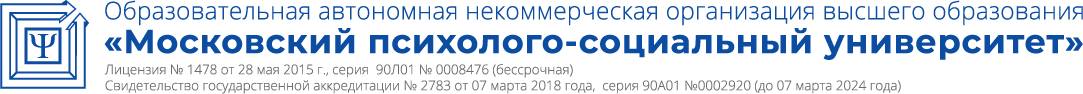 Коды компетенциирезультаты освоения ОПОПСодержание компетенцийПеречень планируемых результатов ОПК-2ОПК-2. Способен осуществлять сбор, обработку, анализ данных для решения профессиональных задач, информирования органов государственной власти и общества на основе информационной и библиографической культуры с применением информационно-коммуникационных технологий и с учетом основных требований информационной безопасности ИД-1.ОПК-2. Использует основные базы знаний (справочнобиблиотечные, справочно-правовые) для решения стандартных профессиональных задач; ИД-2.ОПК-2. Осуществляет сбор, хранение, преобразование и передачу данных с использованием сетевых компьютерных технологий и основных требований информационной безопасности; ИД-3.ОПК-2. Проводит анализ и обработку данных для осуществления профессиональной деятельности с помощью программных средств; ИД-4.ОПК-2. Применяет современные информационные технологии для решения стандартных задач профессиональной деятельности и информирования органов государственной власти и общества.№ п/пРазделы (этапы) практикиВиды работ на практике, включая самостоятельную работу обучающихся и трудоемкость (в часах)Виды работ на практике, включая самостоятельную работу обучающихся и трудоемкость (в часах)Форма контроля1Организация практикиУстановочная конференция / Организационный семинар по порядку проведения практики2Индивидуальный план;План-график;заполнение дневника2Подготовительный этапПодготовка и оформление документов для прохождения практики (дневника, направления, задания) Инструктаж по техникебезопасности.2Индивидуальный план;План-график;заполнение дневника и отчета по практике3Основной этапЕжедневное посещение места прохождения практики, заполнение дневника на практику, отражение в нем проделанной ежедневной работы; собирание и обработка юридических документов и др.92Индивидуальный план;План-график;заполнение дневника и отчета по практике4Обработка и анализ полученной информацииИзучение результатов, данных, полученных от обобщения материалов практики.4Индивидуальный план;План-график;заполнение дневника, отчета по практике, устный опрос5Подготовка отчета о практикеФормирование результатов прохождения практики в отчет и защита отчета4Индивидуальный план;План-график;заполнение дневника;подготовка презентации отчета по практике6Форма контроляСдача зачет с оценкой4Защита отчета (устный опрос)Всего:108№ п/пРазделы (этапы) практикиВиды работ на практике, включая самостоятельную работу обучающихся и трудоемкость (в часах)Виды работ на практике, включая самостоятельную работу обучающихся и трудоемкость (в часах)Форма контроля1Организация практикиУстановочная конференция / Организационный семинар по порядку проведения практики2Индивидуальный план;План-график;заполнение дневника2Подготовительный этапПодготовка и оформление документов для прохождения практики (дневника, направления, задания) Инструктаж по техникебезопасности.2Индивидуальный план;План-график;заполнение дневника и отчета по практикеТест3Основной этапЕжедневное посещение места прохождения практики, заполнение дневника на практику, отражение в нем проделанной ежедневной работы; собирание и обработка юридических документов и др.92Индивидуальный план;План-график;заполнение дневника и отчета по практике4Обработка и анализ полученной информацииИзучение результатов, данных, полученных от обобщения материалов практики.4Индивидуальный план;План-график;заполнение дневника, отчета по практике, устный опрос5Подготовка отчета о практикеФормирование результатов прохождения практики в отчет и защита отчета4Индивидуальный план;План-график;заполнение дневника;подготовка презентации отчета по практике6Форма контроляСдача зачет с оценкой4Защита отчета (устный опрос)Всего:108№ п/пНаименование оценочного средстваКраткая характеристика оценочного средстваШкала и критерии оценки, баллКритерии оценивания компетенции1.ОпросСбор первичной информации по выяснению уровня усвоения пройденного материала«Зачтено» - если обучающийся демонстрирует знание материала по практике«Не зачтено» - имеются существенные пробелы в знании материала практики.ОПК-22ДокладПубличное выступление по представлению полученных результатов практики в программе Microsoft PowerPoint«отлично» – доклад выполнен с использованием терминологии, докладчик правильно ответил на все вопросы;«хорошо» –докладчик частично правильно ответил на все вопросы;«удовлетворительно» –докладчик испытывал затруднения при ответе на вопросы;«неудовлетворительно» - докладчик не знает мероприятий практики.ОПК-24РефератРеферат охватывает несколько первичных документов, дает сопоставление разных точек зрения по конкретному вопросу практики. «отлично» - реферат содержит полную информацию по представляемой теме; «хорошо» - реферат содержит неполную информацию по представляемой теме; «удовлетворительно» - поверхностные знания по выбранной теме; «неудовлетворительно» - реферат не подготовлен либо имеет существенные пробелы по представленной тематике.ОПК-2Зачет с оценкойПравильность ответов на все вопросы по отчету о практике, в котором отражено выполнение всех пунктов индивидуального задания; правильное заполнение дневника практики. «отлично» - полный, исчерпывающий ответ на вопросы;«хорошо» - допущены неточности при ответе; «удовлетворительно» - затруднения при ответе на вопросы;«удовлетворительно» - нет ответа на вопросы.ОПК-2Форма промежуточной аттестацииКраткая характеристика процедуры оценивания компетенцийПоказатели оценивания компетенцийШкала и критерии оцениванияЗачет с оценкойОПК-2соответствие содержания отчета программе прохождения практики – отчет собран в полном объеме;структурированность (четкость, нумерация страниц, подробное оглавление отчета);индивидуальное задание раскрыто полностью;не нарушены сроки сдачи отчета.Знать: задачи профессиональной деятельности;коммуникации в устной и письменной формах на русском и иностранном языках;методы и средства получения, хранения, обработки информации;экономические процессы, происходящие в обществе;потенциал регионального, отраслевого и функционального строения национальной экономики.Уметь: решать стандартные задачи профессиональной деятельности с учетом основных требований информационной безопасности;анализировать тенденции развития российской и мировой экономик;анализировать потенциал регионального, отраслевого и функционального строения национальной экономики;на научной основе организовать свой труд, самостоятельно оценивать результаты своей деятельности.Владеть:методами и средствами получения, хранения, обработки информации, навыками использования компьютерной техники, программно-информационных систем, компьютерных сетей;информационной и библиографической культурой с применением информационно-коммуникационных технологий;знаниями об экономических процессах, происходящих в обществе.Отличнообучающийся демонстрирует системность и глубину знаний, полученных при прохождении практики;стилистически грамотно, логически правильно излагает ответы на вопросы;дает исчерпывающие ответы на дополнительные вопросы преподавателя по темам, предусмотренным программой практики.Зачет с оценкойОПК-2соответствие содержания отчета программе прохождения практики – отчет собран в полном объеме;не везде прослеживается структурированность (четкость, нумерация страниц, подробное оглавление отчета);оформление отчета;индивидуальное задание раскрыто полностью;не нарушены сроки сдачи отчета.Знать: задачи профессиональной деятельности;коммуникации в устной и письменной формах на русском и иностранном языках;методы и средства получения, хранения, обработки информации;экономические процессы, происходящие в обществе;потенциал регионального, отраслевого и функционального строения национальной экономики.Уметь: решать стандартные задачи профессиональной деятельности с учетом основных требований информационной безопасности;анализировать тенденции развития российской и мировой экономик;анализировать потенциал регионального, отраслевого и функционального строения национальной экономики;на научной основе организовать свой труд, самостоятельно оценивать результаты своей деятельности.Владеть:методами и средствами получения, хранения, обработки информации, навыками использования компьютерной техники, программно-информационных систем, компьютерных сетей;информационной и библиографической культурой с применением информационно-коммуникационных технологий;знаниями об экономических процессах, происходящих в обществе.Хорошообучающийся демонстрирует достаточную полноту знаний в объеме программы практики, при наличии лишь несущественных неточностей в изложении содержания основных и дополнительных ответов;владеет необходимой для ответа терминологией;недостаточно полно раскрывает сущность вопроса;допускает незначительные ошибки, но исправляется при наводящих вопросах преподавателя.Зачет с оценкойОПК-2соответствие содержания отчета программе прохождения практики - отчет собран в полном объеме;не везде прослеживается структурированность (четкость, нумерация страниц, подробное оглавление отчета);в оформлении отчета прослеживается небрежность;индивидуальное задание раскрыто не полностью;нарушены сроки сдачи отчета.Знать: задачи профессиональной деятельности;коммуникации в устной и письменной формах на русском и иностранном языках;методы и средства получения, хранения, обработки информации;экономические процессы, происходящие в обществе;потенциал регионального, отраслевого и функционального строения национальной экономики.Уметь: решать стандартные задачи профессиональной деятельности с учетом основных требований информационной безопасности;анализировать тенденции развития российской и мировой экономик;анализировать потенциал регионального, отраслевого и функционального строения национальной экономики;на научной основе организовать свой труд, самостоятельно оценивать результаты своей деятельности.Владеть:методами и средствами получения, хранения, обработки информации, навыками использования компьютерной техники, программно-информационных систем, компьютерных сетей;информационной и библиографической культурой с применением информационно-коммуникационных технологий;знаниями об экономических процессах, происходящих в обществе.Удовлетворительнообучающийся демонстрирует недостаточно последовательные знания по вопросам программы практики;использует специальную терминологию, но могут быть допущены 1-2 ошибки в определении основных понятий, которые студент затрудняется исправить самостоятельно;способен самостоятельно, но не глубоко, анализировать материал, раскрывает сущность решаемой проблемы только при наводящих вопросах преподавателя.Зачет с оценкойОПК-2соответствие содержания отчета программе прохождения практики – отчет собран не в полном объеме;нарушена структурированность (четкость, нумерация страниц, подробное оглавление отчета);в оформлении отчета прослеживается небрежность;индивидуальное задание не раскрыто;нарушены сроки сдачи отчета.Знать: задачи профессиональной деятельности;коммуникации в устной и письменной формах на русском и иностранном языках;методы и средства получения, хранения, обработки информации;экономические процессы, происходящие в обществе;потенциал регионального, отраслевого и функционального строения национальной экономики.Уметь: решать стандартные задачи профессиональной деятельности с учетом основных требований информационной безопасности;анализировать тенденции развития российской и мировой экономик;анализировать потенциал регионального, отраслевого и функционального строения национальной экономики;на научной основе организовать свой труд, самостоятельно оценивать результаты своей деятельности.Владеть:методами и средствами получения, хранения, обработки информации, навыками использования компьютерной техники, программно-информационных систем, компьютерных сетей;информационной и библиографической культурой с применением информационно-коммуникационных технологий;знаниями об экономических процессах, происходящих в обществе.Неудовлетворительнообучающийся демонстрирует фрагментарные знания в рамках программы практики;не владеет минимально необходимой терминологией;допускает грубые логические ошибки, отвечая на вопросы преподавателя, которые не может исправить самостоятельно.ДатаСодержание работыСроки проведенияОтметка о выполненииВид деятельностиМетодические указания по организации деятельности обучающегосяРефератСтудент вправе избрать для реферата любую тему в пределах   программы учебной дисциплины. Важно при этом учитывать ее актуальность, научную разработанность, возможность нахождения необходимых источников для изучения темы реферата, имеющиеся у студента начальные знания и личный интерес к выбору данной темы. После выбора темы реферата составляется перечень источников (монографий, научных статей, законодательных и иных нормативных правовых актов, справочной литературы, содержащей комментарии, статистические данные, результаты социологических исследований и т.п.).  Особое внимание следует обратить на использование законов, иных нормативно-правовых актов, действующих в последней редакции. Реферат - это самостоятельная учебно-исследовательская работа студента, где автор раскрывает суть исследуемой проблемы, приводит различные точки зрения, а также собственные взгляды на нее. Содержание материала должно быть логичным, изложение материала носит   проблемно-поисковый характер. Примерные этапы работы над рефератом: формулирование темы (тема должна быть актуальной, оригинальной и интересной по содержанию); подбор и изучение основных источников по теме (как правило, не менее 10); составление библиографии; обработка и систематизация информации; разработка плана; написание реферата; публичное выступление с результатами исследования (на семинаре, на заседании предметного кружка, на студенческой научно-практической конференции, на консультации). Реферат должен отражать: знание   современного состояния проблемы; обоснование выбранной темы; использование известных результатов и фактов; полноту цитируемой литературы, ссылки на работы ученых, занимающихся данной проблемой; актуальность поставленной проблемы; материал, подтверждающий научное, либо практическое значение в настоящее время. Не позднее, чем за 5 дней до защиты или выступления реферат представляется на рецензию преподавателю. Защита реферата продолжается в течение 5-7 минут по плану. Выступающему студенту, по окончании представления реферата, могут быть заданы вопросы по теме реферата. Рекомендуемый объем реферата 10-15 страниц компьютерного (машинописного) текста. ДокладСтудент вправе избрать для доклада любую тему в пределах   программы   учебной   дисциплины.   Важно   при   этом учитывать ее актуальность, научную разработанность, возможность нахождения необходимых источников для изучения темы доклада, имеющиеся у студента начальные знания и личный интерес к выбору данной темы. После выбора темы доклада составляется перечень источников (монографий, научных статей, законодательных и иных нормативных правовых актов, справочной литературы, содержащей комментарии, статистические данные, результаты социологических исследований и т.п.).  Особое внимание следует обратить на использование законов, иных нормативно-правовых актов, действующих в последней редакции. Доклад - это самостоятельная учебно-исследовательская работа студента, где автор раскрывает суть исследуемой проблемы, приводит различные точки зрения, а также собственные взгляды на нее. Содержание материала должно быть логичным, изложение материала носит   проблемно-поисковый характер. Примерные этапы работы над   докладом: формулирование темы (тема должна быть актуальной, оригинальной и интересной по содержанию); подбор и  изучение  основных источников  по  теме  (как  правило,  не  менее  10);  составление библиографии; обработка и систематизация информации; разработка плана;  написание  доклада;  публичное  выступление  с результатами исследования (на семинаре, на заседании предметного кружка,  на  студенческой  научно-практической  конференции,  на консультации). Ддоклад должен отражать: знание   современного состояния проблемы; обоснование выбранной темы; использование известных результатов и фактов; полноту цитируемой литературы, ссылки на работы ученых, занимающихся данной проблемой; актуальность поставленной проблемы; материал, подтверждающий научное, либо практическое значение в настоящее время. Не позднее, чем за 5 дней до выступления доклад представляется на рецензию преподавателю. Выступление с докладом продолжается в течение 5-7 минут по плану. Выступающему студенту, по окончании доклада, могут быть заданы вопросы по теме доклада. Рекомендуемый объем доклада – 2-3 страницы. ОпросОпрос - это средство контроля, рассчитанная на выявление объема знаний студента по определенному разделу, теме, проблеме и т.п. Проблематика, выносимая на опрос определена в заданиях для самостоятельной работы студента, а также может определяться преподавателем, ведущим семинарские занятия. Во время проведения опроса студент должен уметь обсудить с преподавателем соответствующую проблематику на уровне диалога.Самостоятельная работаСамостоятельная работа проводится с целью: систематизации и закрепления полученных теоретических знаний  и практических умений  обучающихся;  углубления  и  расширения  теоретических знаний студентов; формирования умений использовать нормативную,  правовую,  справочную  документацию,  учебную  и специальную литературу; развития познавательных способностей и активности обучающихся :творческой инициативы, самостоятельности, ответственности, организованности; формирование   самостоятельности   мышления,   способностей   к саморазвитию, совершенствованию и самоорганизации; формирования профессиональных компетенций; развитию исследовательских умений студентов. Формы  и  виды  самостоятельной  работы  студентов:  чтение основной и дополнительной литературы – самостоятельное изучение материала по рекомендуемым литературным источникам; работа с библиотечным  каталогом,  самостоятельный  подбор  необходимой литературы; работа со словарем, справочником; поиск необходимой информации   в   сети   Интернет;   конспектирование   источников; реферирование источников; составление аннотаций к прочитанным литературным  источникам;  составление  рецензий  и  отзывов  на прочитанный  материал;  составление  обзора  публикаций  по  теме; составление и разработка терминологического словаря; составление хронологической таблицы; составление библиографии (библиографической  картотеки);  подготовка  к  различным  формам текущей и промежуточной аттестации (к тестированию, контрольной работе,  зачету,  экзамену);  выполнение  домашних  контрольных работ; самостоятельное выполнение практических заданий репродуктивного типа (ответы на вопросы, задачи, тесты; выполнение творческих заданий). Технология организации самостоятельной работы обучающихся включает использование информационных и материально-технических ресурсов образовательного учреждения: библиотеку с читальным залом, укомплектованную в соответствии с существующими нормами; учебно-методическую базу учебных кабинетов, лабораторий и зала кодификации; компьютерные классы с возможностью работы в Интернет; аудитории (классы) для консультационной деятельности; учебную и учебно-методическую литературу, разработанную с учетом увеличения доли самостоятельной работы студентов, и иные методические материалы. Перед выполнением обучающимися внеаудиторной самостоятельной работы преподаватель проводит консультирование по выполнению задания, который включает цель задания, его содержания, сроки выполнения, ориентировочный объем работы, основные требования к результатам работы, критерии оценки. Во время выполнения обучающимися внеаудиторной самостоятельной работы и при необходимости преподаватель может проводить индивидуальные и групповые консультации. Самостоятельная работа может осуществляться индивидуально или группами обучающихся в зависимости от цели, объема, конкретной тематики самостоятельной работы, уровня сложности, уровня умений обучающихся. Контроль самостоятельной работы студентов предусматривает: соотнесение содержания контроля с целями обучения; объективность контроля; валидность контроля (соответствие предъявляемых заданий тому, что предполагается проверить); дифференциацию контрольно-измерительных материалов. Формы контроля самостоятельной работы: просмотр и проверка выполнения самостоятельной работы преподавателем; организация самопроверки, взаимопроверки выполненного задания в группе; обсуждение результатов выполненной работы на занятии; проведение письменного опроса; проведение устного опроса; организация и проведение индивидуального собеседования; организация и проведение собеседования с группой; защита отчетов о проделанной работеПодготовка к зачету с оценкойПри подготовке к зачету с оценкой необходимо ориентироваться   на   конспекты   лекций, рабочую   программу дисциплины, нормативную, учебную и рекомендуемую литературу. Основное в подготовке - это повторение всего материала дисциплины, по которому необходимо сдавать зачет с оценкой. При подготовке студент весь объем работы должен распределять равномерно по дням, отведенным для подготовки к экзамену, контролировать каждый день выполнение намеченной работы. В период подготовки студент вновь обращается к уже освоенному (пройденному) учебному материалу.№ п/пСодержание измененияСодержание измененияРеквизиты документа об утверждении измененияРеквизиты документа об утверждении измененияДата введения измененияДата введения измененияУтверждена решением Ученого совета на основании Федерального государственного образовательного стандарта высшего образования по направлению подготовки 38.05.02 Таможенное дело (уровень специалитета), утвержденного приказом Министерства науки и высшего образования РФ от 25.11. 2020 г. N 1453.Утверждена решением Ученого совета на основании Федерального государственного образовательного стандарта высшего образования по направлению подготовки 38.05.02 Таможенное дело (уровень специалитета), утвержденного приказом Министерства науки и высшего образования РФ от 25.11. 2020 г. N 1453.Протокол заседания Ученого совета  от «22» марта 2021 года протокол №5Протокол заседания Ученого совета  от «22» марта 2021 года протокол №501.09.202101.09.2021